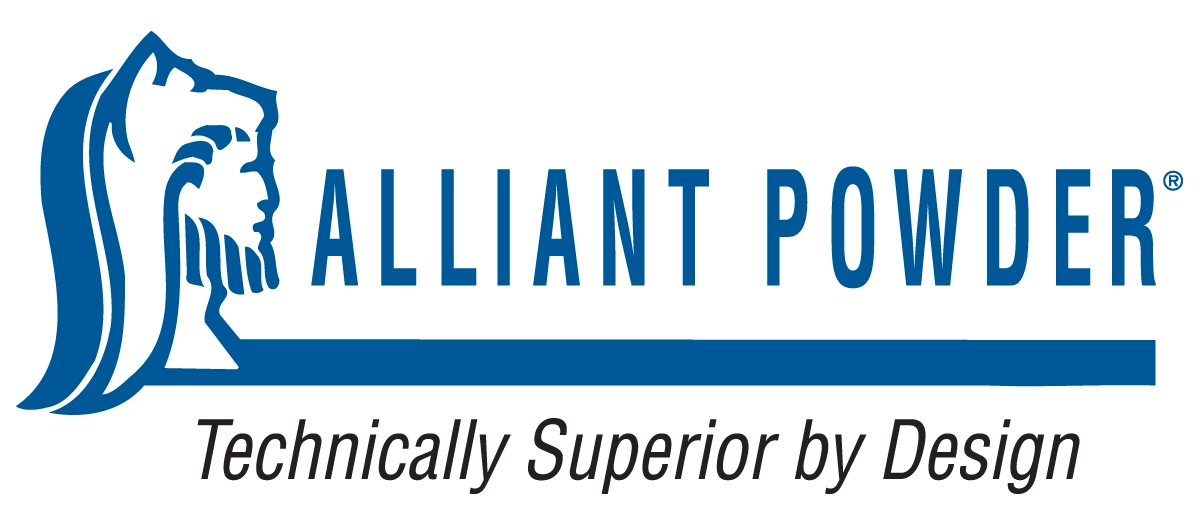  														Contact: JJ ReichCommunications Manager														Shooting Sports	(763) 323-3862 FOR IMMEDIATE RELEASE 		 		    E-mail: pressroom@vistaoutdoor.comAlliant Powder’s New Clean-Burning Sport Pistol Powder is Perfect
for Precision and Action ShootersRADFORD, Virginia – June 2, 2017 – Alliant Powder, a leading manufacturer of smokeless powders, offers precision and action shooters consistent, clean-burning propellant with the release of its new Sport Pistol powder. Shipments of the new powder are being delivered to dealers now.Sport Pistol provides extremely reliable cycling, excellent charging and case fill, and ballistics that lend themselves to a range of popular loads. Sport Pistol also delivers precise performance with all bullet types, but the low-muzzle-flash formulation was optimized for polymer-coated bullets. Other double-base powders can dissolve the polymer coatings at the bullet base, exposing the lead to vaporization due to the intense heat during the ballistic cycle. The medium-fast burning Sport Pistol is also very temperature stable, so there is little velocity deviation to worry about at seasonal competitions. Features & BenefitsClean-burning formulationVersatile ballisticsGreat temperature stabilityExcellent charging and case fillLow muzzle flashOptimized for polymer-coated bulletsMade in the U.S.A.Part No. / Description / MSRP150691 / Sport Pistol 1-pound / $27.25150693 / Sport Pistol 4-pound / $99.70150692 / Sport Pistol 8-pound / $184.75Alliant Powder is a brand of Vista Outdoor Inc., an outdoor sports and recreation company. For more information and load data, visit www.alliantpowder.comAbout Vista OutdoorVista Outdoor is a leading global designer, manufacturer and marketer of consumer products in the growing outdoor sports and recreation markets. The company operates in two segments, Shooting Sports and Outdoor Products, and has a portfolio of well-recognized brands that provides consumers with a wide range of performance-driven, high-quality and innovative products for individual outdoor recreational pursuits. Vista Outdoor products are sold at leading retailers and distributors across North America and worldwide. Vista Outdoor is headquartered in Utah and has manufacturing operations and facilities in 13 U.S. States, Canada, Mexico and Puerto Rico along with international customer service, sales and sourcing operations in Asia, Australia, Canada, and Europe. For news and information, visit www.vistaoutdoor.com or follow us on Twitter @VistaOutdoorInc and Facebook at www.facebook.com/vistaoutdoor.	###